Lesson 5:  Solving Problems by Finding Equivalent Ratios Student OutcomesStudents use tape diagrams to find an equivalent ratio when given the part-to-part ratio and the total of those two quantities.  Students use tape diagrams to find an equivalent ratio when given the part-to-part ratio and the difference between those two quantities.  Students make the connection between the constant, , in the definition of equivalent ratios and the value of the unit in the tape diagram used to solve ratio problems.ClassworkExample 1 (10 minutes)Provide students time to think about each question, and then elicit a class discussion for each question.  Provide students opportunities to participate and ask questions.
Example 1A County Superintendent of Highways is interested in the numbers of different types of vehicles that regularly travel within his county.  In the month of August, a total of  registrations were purchased for passenger cars and pickup trucks at the local Department of Motor Vehicles (DMV).  The DMV reported that in the month of August, for every  passenger cars registered, there were  pickup trucks registered.  How many of each type of vehicle were registered in the county in the month of August?Using the information in the problem, write four different ratios and describe the meaning of each. The ratio of cars to trucks isand is a part-to-part ratio.  The ratio of trucks to cars is and that is a part-to-part ratio.  The ratio of cars to total vehicles is  to and that is a part-to-whole ratio.  The ratio of trucks to total vehicles is  to and that is a part-to-whole ratio.Make a tape diagram that represents the quantities in the part-to-part ratios that you wrote. How many equal-sized parts does the tape diagram consist of?  What total quantity does the tape diagram represent?  vehiclesWhat value does each individual part of the tape diagram represent? Divide the total quantity into equal-sized parts:How many of each type of vehicle were registered in August?passenger cars pickup trucksExample 2 (10 minutes)Find the values of the partial quantities in Example 2.
Example 2The Superintendent of Highways is further interested in the numbers of commercial vehicles that frequently use the county’s highways.  He obtains information from the Department of Motor Vehicles for the month of September and finds that for every  non-commercial vehicles, there were  commercial vehicles.  If there were  more non-commercial vehicles than commercial vehicles, how many of each type of vehicle frequently use the county’s highways during the month of September?     These  sections represent the “more than commercial vehicles,” which is . To determine how many cars each section represents, divide by  to get .  Therefore, each section of the tape diagram represents  vehicles.Since every section of the tape diagram represents  vehicles, demonstrate how to calculate the number of each type of vehicle.168 non-commercial vehicles and 60 commercial vehicles.Exercises (16 minutes)In pairs or small groups, students complete the following problems.  After students are given time to work, have groups explain their answers.
Exercises The ratio of the number of people who own a smartphone to the number of people who own a flip phone is .  If  more people own a smartphone than a flip phone, how many people own each type of phone?  people own a smartphone, and  people own a flip phone.Sammy and David were selling water bottles to raise money for new football uniforms.  Sammy sold water bottles for every  water bottles David sold.  Together they sold  water bottles.  How many did each boy sell? Sammy sold  water bottles, and David sold  water bottles.Ms. Johnson and Ms. Siple were folding report cards to send home to parents.  The ratio of the number of report cards Ms. Johnson folded to the number of report cards Ms. Siple folded is .  At the end of the day, Ms. Johnson and Ms. Siple folded a total of  report cards.  How many did each person fold? Ms. Johnson folded  report cards, and Ms. Siple folded  report cards.At a country concert, the ratio of the number of boys to the number of girls is .  If there are  more girls than boys, how many boys are at the concert? There are  boys at the country concert. Closing (4 minutes)Explain how tape diagrams can be helpful in solving ratio word problems.Exit Ticket (5 minutes)Name ___________________________________________________		Date____________________Lesson 5:  Solving Problems by Finding Equivalent RatiosExit TicketWhen Carla looked out at the school parking lot, she noticed that for every  minivans, there were  other types of vehicles.  If there are  vehicles in the parking lot, how many of them are not minivans?Exit Ticket Sample SolutionWhen Carla looked out at the school parking lot, she noticed that for every  minivans, there were  other types of vehicles.  If there are  vehicles in the parking lot, how many of them are not minivans?  out of  vehicles are not minivans.  .  So, .   of the vehicles are not minivans. Problem Set Sample SolutionsLast summer, at Camp Okey-Fun-Okey, the ratio of the number of boy campers to the number of girl campers was .  If there were a total of  campers, how many boy campers were there?  How many girl campers?boys and  girls are at Camp Okey-Fun-Okey.The student-to-faculty ratio at a small college is .  The total of students and faculty is .  How many faculty members are there at the college?  How many students? faculty members and  students are at the college.The Speedy Fast Ski Resort has started to keep track of the number of skiers and snowboarders who bought season passes.  The ratio of the number of skiers who bought season passes to the number of snowboarders who bought season passes is .  If  more snowboarders bought season passes than skiers, how many snowboarders and how many skiers bought season passes?skiers bought season passes, and  snowboarders bought season passes.The ratio of the number of adults to the number of students at the prom has to be .  Last year there were more students than adults at the prom.  If the school is expecting the same attendance this year, how many adults have to attend the prom? adults have to be at the prom to keep the  ratio.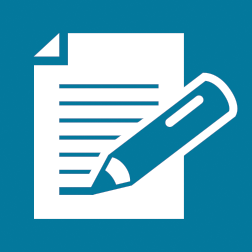 